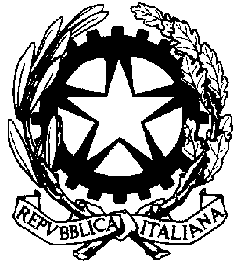 TRIBUNALE DI ALESSANDRIAUDIENZA DEL  UDIENZA FILTRO 11.10.2021GIUDICE  Dr. Matteo Martorino Venturini		                  	AULA   N.B.Rilevato che il sistema “GIADA” fissa tutti i fascicoli di prima udienza alle ore 09.00, si comunica che per questioni organizzativei fascicoli verranno trattati nell’odine e agli orari sotto indicatiRGNRRGTIMPUTATO ORA24386/171380/202110.0532398/181386/202110.1643833/171431/2110.2554990/171383/2110.3362754/181388/2110.4076435/161411/2110,5081252/171376/2111,0092590/171377/2111.08101386/181384/2111,16116652/161375/2111.2412860/151373/2111.35131439/215097/1811.4514453/141492/2111,53151829/191393/2112,00164644/171381/2112,10174927/171382/202112,20181223/191992/2112,28192648/171378/2112,38204231/171379/2112,48211392/181385/2112,562238612/191394/2113,05232179/161374/2113,5024932/191391/2113.582538/191390/2114,06263077/181389/2114,16272543/181387/2114,24281799/20201467/2114,30293593/181465/2114.3830113/20171456/2114,50311799/20201467/202115.00